Little Rock Sustainability CommissionAgenda for October 27, 2021, at 3:00 pmVirtual MeetingWelcome, Introductions, Attendance 2021 Commissioners:Approve minutes of the previous meeting Special Guests:Clinton School practicum team – IntroductionDirector Ken RichardsonCitizen inputExecutive Report/New Business  Administration liaison James Owen: Policy Review ProjectBoard of Directors liaison Capi Peck:Scooter Ordinance revenue earmarking updateOutdoor lighting ordinance update Little Rock Restaurants Green guide updateLittle Rock Green Guide for Events Team & Office Reports: Energy Team (Andrew)Current projects New business Environment, Health and Wellness Team (Rachel) Current projects New business Waste and Reduction Team (Karen)Current projects New business Education and Community Outreach Team (Sheridan/Wes) Current projects - City Directors LRSC PresentationsNew business Transportation Team (Kay Kay) Current projects New businessOffice Report (Lennie) Current projects New businessLast meeting of 2021: Dec 8thAndrew Jester – Vice Chair Anna MorshediGerald TurnerHeather Browning Jan Baker Karen Zuccardi – Chair Kate Fletcher Kay Kay DeRossette      Michael Nichols       Rachel Furman       Sheridan Richards       Uta Meyer       Wesley Prewett 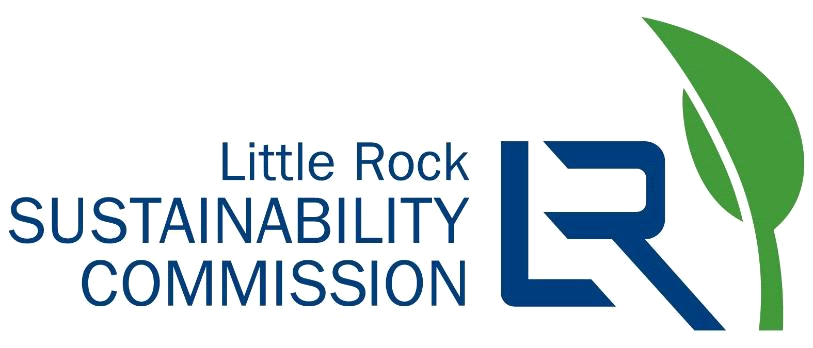 